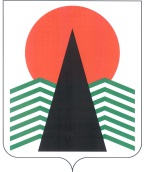 АДМИНИСТРАЦИЯ  НЕФТЕЮГАНСКОГО  РАЙОНАпостановлениег.Нефтеюганск                                                                                        О внесении изменений в постановление администрацииНефтеюганского района от 24.07.2017 № 1232-па«О рабочей группе (комиссии) «Доступная энергетическая инфраструктура» при администрации Нефтеюганского района»В соответствии с Федеральным законом от 06.10.2003 №131-ФЗ «Об общих принципах организации местного самоуправления в Российской Федерации»              п о с т а н о в л я ю:Внести в приложение № 2 к постановлению администрации Нефтеюганского района от 24.07.2017 № 1232-па «О рабочей группе (комиссии) «Доступная энергетическая инфраструктура» при администрации Нефтеюганского района» следующие изменения:Включить в состав рабочей группы (комиссии) «Доступная энергетическая инфраструктура» при администрации Нефтеюганского района представителя АО «Тюменьэнерго» (по согласованию),  члена рабочей группы (комиссии);Исключить из состава рабочей группы (комиссии) «Доступная энергетическая инфраструктура» при администрации Нефтеюганского района представителя ООО «Сибтрансэлектро» (по согласованию), члена рабочей группы (комиссии).Настоящее постановление подлежит размещению на официальном сайте органов местного самоуправления Нефтеюганского района.Контроль за выполнением постановления возложить на директора департамента строительства и жилищно-коммунального комплекса - заместителя главы Нефтеюганского района В.С.Кошакова.Исполняющий обязанности Главы района							С.А.Кудашкин04.05.2018№ 668-па№ 668-па